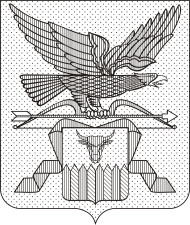 О внесении изменений в приказ Министерства природных ресурсов Забайкальского края от 29 апреля 2020 года № 20-н/п «Об утверждении Административного регламента предоставления Министерством природных ресурсов Забайкальского края государственной услуги «Проведение государственной экспертизы запасов полезных ископаемых и подземных вод, геологической информации о предоставляемых в пользование участков недр местного значения»В соответствии с Положением о Министерстве природных ресурсов Забайкальского края, утвержденным постановлением Правительства Забайкальского края от 27 декабря 2016 года № 503, в целях приведения нормативной правовой базы Забайкальского края в соответствие с действующим законодательством п р и к а з ы в а ю:1. Утвердить прилагаемые изменения, которые вносятся в приказ Министерства природных ресурсов Забайкальского края от 29 апреля 2020 года № 20-н/п «Об утверждении Административного регламента предоставления Министерством природных ресурсов Забайкальского края государственной услуги «Проведение государственной экспертизы запасов полезных ископаемых и подземных вод, геологической информации о предоставляемых в пользование участков недр местного значения».2. Опубликовать настоящий приказ на сайте в информационно-телекоммуникационной сети «Интернет» «Официальный интернет-портал правовой информации исполнительных органов государственной власти Забайкальского края» (http://право.забайкальскийкрай.рф).И.о. министра природных ресурсов Забайкальского края                                                                             З.Д. АппоевИЗМЕНЕНИЯ,которые вносятся в приказ Министерства природных ресурсов Забайкальского края от 29 апреля 2020 года № 20-н/п «Об утверждении Административного регламента предоставления Министерством природных ресурсов Забайкальского края государственной услуги «Проведение государственной экспертизы запасов полезных ископаемых и подземных вод, геологической информации о предоставляемых в пользование участков недр местного значения»1. Наименование изложить в следующей редакции:«Об утверждении Административного регламента предоставления Министерством природных ресурсов Забайкальского края государственной услуги «Проведение государственной экспертизы запасов полезных ископаемых и подземных вод, геологической информации о предоставляемых в пользование участках недр местного значения, а также запасов общераспространенных полезных ископаемых и запасов подземных вод, которые используются для целей питьевого водоснабжения или технического водоснабжения и объем добычи которых составляет не более 500 кубических метров в сутки».2. Пункт 1 изложить в следующей редакции:«1. Утвердить прилагаемый Административный регламент Министерства природных ресурсов Забайкальского края по предоставлению государственной услуги «Проведение государственной экспертизы запасов полезных ископаемых и подземных вод, геологической информации о предоставляемых в пользование участках недр местного значения, а также запасов общераспространенных полезных ископаемых и запасов подземных вод, которые используются для целей питьевого водоснабжения или технического водоснабжения и объем добычи которых составляет не более 500 кубических метров в сутки.».3. Наименование Административного регламента, утвержденного указанным приказом, изложить в следующей редакции:   «Административный регламент Министерства природных ресурсов Забайкальского края по предоставлению государственной услуги «Проведение государственной экспертизы запасов полезных ископаемых и подземных вод, геологической информации о предоставляемых в пользование участках недр местного значения, а также запасов общераспространенных полезных ископаемых и запасов подземных вод, которые используются для целей питьевого водоснабжения или технического водоснабжения и объем добычи которых составляет не более 500 кубических метров в сутки».4. В подразделе 1.1 раздела 1 «Общие положения» абзацы третий - пятый признать утратившими силу.5. В разделе 2 «Стандарт предоставления государственной  услуги»:1) в подразделе 2.4:а) в пункте 2.4.1 слова «30 дней» заменить словами «20 рабочих дней»;б) в пункте 2.4.2 слова «30 дней» заменить словами «20 рабочих дней»;2) подпункт «б» подраздела 2.62 изложить в следующей редакции:«б) представления документов и информации, которые в соответствии с нормативными правовыми актами Российской Федерации, нормативными правовыми актами Забайкальского края и муниципальными правовыми актами находятся в распоряжении государственных органов, предоставляющих государственную услугу, иных государственных органов, органов местного самоуправления и (или) подведомственных государственным органам и органам местного самоуправления организаций, участвующих в предоставлении государственных или муниципальных услуг, за исключением следующих документов:- документы, удостоверяющие личность гражданина Российской Федерации, в том числе военнослужащих, а также документы, удостоверяющие личность иностранного гражданина, лица без гражданства, включая вид на жительство и удостоверение беженца;- документы воинского учета;- свидетельства о государственной регистрации актов гражданского состояния, выданные компетентными органами иностранного государства, и их нотариально удостоверенный перевод на русский язык;- свидетельства об усыновлении, выданные органами записи актов гражданского состояния или консульскими учреждениями Российской Федерации;- документы на транспортное средство и его составные части, в том числе документы, необходимые для осуществления государственной регистрации транспортных средств;- документы о трудовой деятельности, трудовом стаже (за периоды до 1 января 2020 года) гражданина, а также документы, оформленные по результатам расследования несчастного случая на производстве либо профессионального заболевания;- документы об образовании и (или) о квалификации, об ученых степенях и ученых званиях и документы, связанные с прохождением обучения, выданные на территории иностранного государства, и их нотариально удостоверенный перевод на русский язык;- документы об образовании и (или) о квалификации, об ученых степенях и ученых званиях, выдаваемые военными профессиональными образовательными организациями и военными образовательными организациями высшего образования, а также выданные в 1992 - 1995 годах организациями, осуществляющими образовательную деятельность на территории Российской Федерации;- документы Архивного фонда Российской Федерации и другие архивные документы в соответствии с законодательством об архивном деле в Российской Федерации, переданные на постоянное хранение в государственные или муниципальные архивы;- документы, выданные (оформленные) органами дознания, следствия либо судом в ходе производства по уголовным делам, документы, выданные (оформленные) в ходе гражданского или административного судопроизводства либо судопроизводства в арбитражных судах, в том числе решения, приговоры, определения и постановления судов общей юрисдикции и арбитражных судов;- учредительные документы юридического лица, за исключением представления таких документов для осуществления государственного кадастрового учета и (или) государственной регистрации прав на объекты недвижимости;- правоустанавливающие документы на объекты недвижимости, права на которые не зарегистрированы в Едином государственном реестре недвижимости;- удостоверения и документы, подтверждающие право гражданина на получение социальной поддержки, а также документы, выданные федеральными органами исполнительной власти, в которых законодательством предусмотрена военная и приравненная к ней служба, и необходимые для осуществления пенсионного обеспечения лица в целях назначения и перерасчета размера пенсий;- документы о государственных и ведомственных наградах, государственных премиях и знаках отличия;- первичные статистические данные, содержащиеся в формах федерального статистического наблюдения, предоставленных юридическими лицами или индивидуальными предпринимателями.»;3) пункт 2.12.1 подраздела 2.12 дополнить новым абзацем четвертым следующего содержания:«- надлежащее размещение оборудования и носителей информации, необходимых для обеспечения беспрепятственного доступа инвалидов к объектам социальной, инженерной и транспортной инфраструктур и к услугам с учетом ограничений их жизнедеятельности;».6. Во втором абзаце пункта 3.5.4 подраздела 3.5 раздела 3 «Состав, последовательность и сроки выполнения административных процедур при осуществлении государственной услуги» слова «трехдневный срок» заменить словами «течение 5 рабочих дней»._______________________МИНИСТЕРСТВО ПРИРОДНЫХ РЕСУРСОВЗАБАЙКАЛЬСКОГО КРАЯПРИКАЗг. ЧитаУТВЕРЖДЕНприказом Министерстваприродных ресурсов Забайкальского краяот «__»_______ 2021 г. №____